Políticas Públicas Educativas y Colonialidad del Saber en el Ecuador del Correísmo (2007-2017)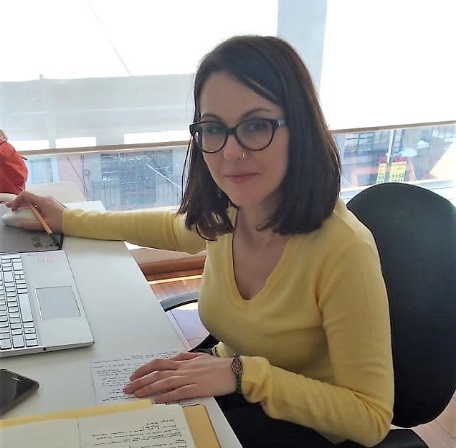 Marta Rodriguez CruzLicenciada en Antropología Social y Cultural por la Universidad de Sevilla (2010), Máster en Derechos Humanos, Interculturalidad y Desarrollo por la Universidad Pablo de Olavide y la Universidad Internacional de Andalucía (2011), Máster en Educación (2012) y Máster en Estudios Americanos (2014) por la Universidad de Sevilla. Doctora en Antropología Social por la Universidad de Sevilla (2017). Pos doctora por la Universidad Nacional Autónoma de México (2020).Resumen de la conferenciaLa Revolución Ciudadana de Correa (2007-2017) llegó al Ecuador con un discurso político-pedagógico muy cercano a las demandas indígenas, a través del que prometió construir el Estado Intercultural y Plurinacional proclamado en la Constitución del 2008 y descolonizar a la sociedad a través de la Educación Intercultural e Intercultural Bilingüe. Las políticas educativas se impregnaron de un lenguaje que reconoció la diversidad como nunca antes e incluso incorporaron terminología indígena, para encontrar en el Sumak Kawsay la máxima evocada por los pueblos y nacionalidades indígenas ecuatorianos. En este marco de efusividad terminológica y propositiva, las mismas políticas públicas decretaron la transversalidad de la perspectiva intercultural en todo el Sistema Educativo Nacional, fortaleciéndose a su vez la misma en el Sistema de Educación Intercultural Bilingüe al que se adscribe el estudiantado indígena. La belleza de este discurso político, sin embargo, debe ser analizada en la praxis educativa para calibrar en qué medida estas políticas han permitido la efectiva descolonización de los pueblos y nacionalidades indígenas a través del sistema educativo. ¿Puede hablarse de una descolonización epistémica durante el correísmo? ¿Se ha generado un proceso de descolonización a través del sistema educativo que permite caminar hacia la construcción del Estado Intercultural y Plurinacional ecuatoriano?